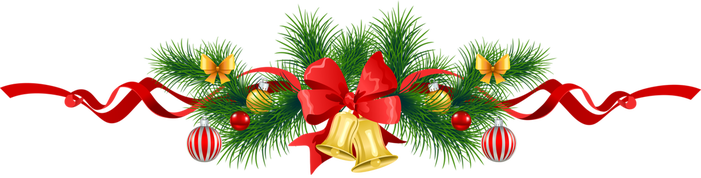 Čestit Božić i obilje sreće i zdravlja u novoj 2017. godinižele  vam  učenici  i djelatnici Osnovne škole braće Radića, Kloštar Ivanić.    	                                                          Ravnateljica:                                         Tatjana Bakarić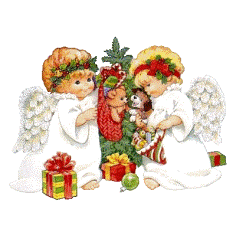 